от             2020  №       -пО внесении изменений в постановление администрации Палехского муниципального района от 06.02.2017 № 101-п «Об утверждении административного регламента осуществления муниципального жилищного контроля на территории сельских поселений Палехского муниципального района»На основании Устава Палехского муниципального района, в целях  приведения муниципального правового акта в соответствие с действующим законодательством, администрация Палехского муниципального района постановляет:1. Внести в приложение к  постановлению администрации Палехского муниципального района от 06.02.2017 № 101-п «Об утверждении административного регламента осуществления муниципального жилищного контроля на территории  сельских поселений Палехского муниципального района» следующие изменения:1.1. Пункт 2.1.3 изложить в следующей редакции:       « 2.1.3 Основанием для включения плановой проверки в ежегодный план проведения плановых проверок является истечение трех лет со дня:       1) государственной регистрации юридического лица, индивидуального предпринимателя;       2) окончания проведения последней плановой проверки юридического лица, индивидуального предпринимателя;       3) начала осуществления юридическим лицом, индивидуальным предпринимателем предпринимательской деятельности в соответствии с представленным в уполномоченный в соответствующей сфере деятельности орган государственного контроля (надзора) уведомлением о начале осуществления отдельных видов предпринимательской деятельности в случае выполнения работ или предоставления услуг, требующих представления указанного уведомления».2. Настоящее постановление вступает в силу после официального               опубликования в информационном бюллетене органов местного самоуправления Палехского муниципального района.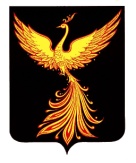 АДМИНИСТРАЦИЯПАЛЕХСКОГО МУНИЦИПАЛЬНОГО РАЙОНА АДМИНИСТРАЦИЯПАЛЕХСКОГО МУНИЦИПАЛЬНОГО РАЙОНА АДМИНИСТРАЦИЯПАЛЕХСКОГО МУНИЦИПАЛЬНОГО РАЙОНА ПОСТАНОВЛЕНИЕПОСТАНОВЛЕНИЕПОСТАНОВЛЕНИЕГлава Палехскогомуниципального района           И.В. Старкин